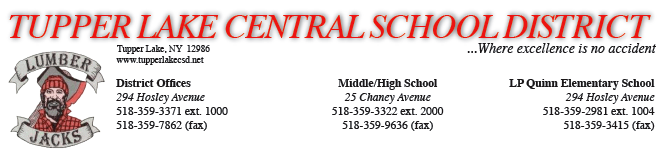 Harassment and/or Bullying Complaint FormThe purpose of this form is to inform the District of an incident or series of incidents of harassment and/or bullying so we can investigate and take appropriate steps. If you feel unsafe, or if your child feels that way fill out this form, but we urge you to speak directly with a Dignity Act Coordinator as soon as possible so we can address your concerns.Middle High School: 			L.P. Quinn Elementary School:Brian Bennett 359-3322 ext. 2006		Kristin Skiff 359-3322 ext. 1026 Student Name:				  Grade:		  School:			Describe the incident(s). Be Specific. Please include when and where it happened.List the name(s) of the individual(s) accused of bullying and/or harassment.Were there any witnesses? 	Yes 	No	If yes, please list the name(s) of the individual(s).Is this the first time?	 Yes 	 NoIf not, what happened? 									Did a physical injury result from this incident?NoYes (No medical attention needed)Yes (Medical attention needed)Evaluation by school nurseOther medical intervention (Please specify) 						Please attach any documents that may be relevant such as pictures or letters.I certify that all statements on this form are accurate and true to the best of my knowledge.Signature:					Date:			For office use onlyReport received:			Confidential copies sent to:			    		 	 			Student Code Violation occurred: 	Yes 	NoDiscipline Referral generated:      Yes      No		Date:		Follow up actions planned and outcomes, including staff member responsible for each action: